Subtracting Fractions and Mixed NumbersSubtracting Fractions and Mixed NumbersSubtracting Fractions and Mixed NumbersSubtracting Fractions and Mixed NumbersModels subtraction of fractions or mixed numbers with like denominators− 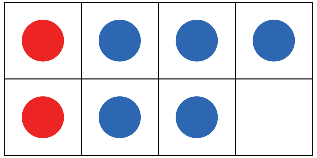 I used a frame with 8 parts. I drew7  circles for . I shaded 5 circles blue for , then shaded the remaining circled red. The difference is 2. So, − = .Models subtraction of fractions or mixed numbers with unlike denominators− 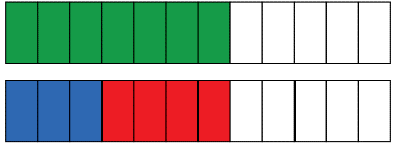 I divided one fraction strip (rectangle) into 12 equal pieces and another fraction strip (rectangle)into 4 equal pieces. I shaded 7 parts of the first fraction strip (rectangle)and 1 part of the second fraction strip (rectangle). I needed the sizes of the pieces to be the same, so I divided the 4 parts of the second fraction strip (rectangle) into 3 parts each; altogether this made 12 parts. This showed 7 of 12 parts and 3 of 12 parts being shaded. The difference is 4 parts. So, the answer is , which is  .Uses equivalent fractions to subtract fractions or mixed numbers1− = −            = −            =            = Solves a problem involving the subtraction of fractions or mixed numbersA student studied 1 h for a math test and 2h for a science test. 
How much longer did the student study for the science test?2− 1= (2 − 1) + (− )             = (2 − 1) + (− )             = 1 +              = 1The student studied 1h longer for the science test.Observations/DocumentationObservations/DocumentationObservations/DocumentationObservations/Documentation